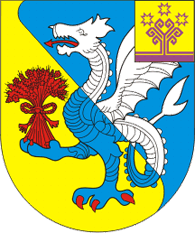 В целях приведения Устава Алманчинского сельского поселения Алманчинского района Чувашской Республики в соответствие требованиям Федерального закона от 06 октября 2003 года  № 131-ФЗ "Об общих принципах организации местного самоуправления в Российской Федерации", Собрание депутатов Алманчинского сельского поселения Красноармейского района Чувашской Республики  решило:1. Внести в  Устав Алманчинского сельского поселения Красноармейского района Чувашской Республики, принятый  решением Собрания депутатов Алманчинского сельского поселения Красноармейского района Чувашской Республики    от 26 июня2012 года  № С-18/1 с внесенными изменениями: решением Собрания Депутатов Алманчинского сельского поселения от 10.07.2013 года №С-27/1; решением Собрания Депутатов Алманчинского сельского поселения от 15.01.20145 года №С-34/1; решением Собрания Депутатов Алманчинского сельского поселения от 08.05.2014 года №С-37/1  следующие изменения:          1) абзаце 1 части  7 статьи 5 Устава слова «Муниципальные правовые акты» заменить словами «Муниципальные нормативные правовые акты»;2) статью 6 изложить в следующей редакции:«Статья 6 . Вопросы местного значения Алманчинского сельского поселения Красноармейского района Чувашской Республики1. К вопросам местного значения Алманчинского сельского поселения относятся:1) составление и рассмотрение проекта бюджета  Алманчинского сельского поселения,  утверждение и исполнение бюджета Алманчинского сельского поселения осуществление контроля за его исполнением, составление и утверждение отчета об исполнении бюджета Алманчинского сельского поселения;2) установление, изменение и отмена местных налогов и сборов Алманчинского сельского поселения;3) владение, пользование и распоряжение имуществом, находящимся в муниципальной собственности Алманчинского сельского поселения;4) организация в границах Алманчинского сельского поселения тепло- и водоснабжения населения, водоотведения, снабжения населения топливом в пределах полномочий, установленных законодательством Российской Федерации;5) дорожная деятельность в отношении автомобильных дорог местного значения в границах населенных пунктов Алманчинского сельского поселения и обеспечение безопасности дорожного движения на них, включая создание и обеспечение функционирования парковок (парковочных мест), осуществление муниципального контроля за сохранностью автомобильных дорог местного значения в границах населенных пунктов Алманчинского сельского поселения , а также осуществление иных полномочий в области использования автомобильных дорог и осуществления дорожной деятельности в соответствии с законодательством Российской Федерации;6) участие в профилактике терроризма и экстремизма, а также в минимизации и (или) ликвидации последствий проявлений терроризма и экстремизма в границах Алманчинского сельского поселения;7) создание условий для реализации мер, направленных на укрепление межнационального и межконфессионального согласия, сохранение и развитие языков и культуры народов Российской Федерации, проживающих на территории Алманчинского сельского поселения, социальную и культурную адаптацию мигрантов, профилактику межнациональных (межэтнических) конфликтов;8) участие в предупреждении и ликвидации последствий чрезвычайных ситуаций в границах Алманчинского сельского поселения;9) обеспечение первичных мер пожарной безопасности в границах населенных пунктов Алманчинского сельского поселения;10) создание условий для обеспечения жителей Алманчинского сельского поселения  услугами связи, общественного питания, торговли и бытового обслуживания;11) создание условий для организации досуга и обеспечения жителей Алманчинского сельского поселения услугами организаций культуры;12) обеспечение условий для развития на территории Алманчинского сельского поселения физической культуры и массового спорта, организация проведения официальных физкультурно-оздоровительных и спортивных мероприятий Алманчинского сельского поселения;13) создание условий для массового отдыха жителей Алманчинского сельского поселения  и организация обустройства мест массового отдыха населения, включая обеспечение свободного доступа граждан к водным объектам общего пользования и их береговым полосам;14) формирование архивных фондов Алманчинского сельского поселения;15) организация сбора и вывоза бытовых отходов и мусора;16) утверждение правил благоустройства территории Алманчинского сельского поселения , устанавливающих в том числе требования по содержанию зданий (включая жилые дома), сооружений и земельных участков, на которых они расположены, к внешнему виду фасадов и ограждений соответствующих зданий и сооружений, перечень работ по благоустройству и периодичность их выполнения; установление порядка участия собственников зданий (помещений в них) и сооружений в благоустройстве прилегающих территорий; организация благоустройства территории Алманчинского сельского поселения (включая освещение улиц, озеленение территории, установку указателей с наименованиями улиц и номерами домов, размещение и содержание малых архитектурных форм);17) присвоение адресов объектам адресации, изменение, аннулирование адресов, присвоение наименований элементам улично-дорожной сети (за исключением автомобильных дорог федерального значения, автомобильных дорог регионального или межмуниципального значения, местного значения муниципального района), наименований элементам планировочной структуры в границах Алманчинского сельского поселения, изменение, аннулирование таких наименований, размещение информации в государственном адресном реестре;18) организация ритуальных услуг и содержание мест захоронения;19) содействие в развитии сельскохозяйственного производства, создание условий для развития малого и среднего предпринимательства;20) организация и осуществление мероприятий по работе с детьми и молодежью в Алманчинском сельском поселении;21) оказание поддержки гражданам и их объединениям, участвующим в охране общественного порядка, создание условий для деятельности народных дружин.22) предоставление помещения для работы на обслуживаемом административном участке Алманчинского сельского поселения сотруднику, замещающему должность участкового уполномоченного полиции.»;3) статью 6.1. дополнить пунктами 12 и 13 следующего содержания:12) создание условий для организации проведения независимой оценки качества оказания услуг организациями в порядке и на условиях, которые установлены федеральными законами;13) предоставление гражданам жилых помещений муниципального жилищного фонда по договорам найма жилых помещений жилищного фонда социального использования в соответствии с жилищным законодательством;4) подпункт 3 пункта 2 статьи 14 после слов «проекты планировки территорий и проекты межевания территорий,» дополнить словами «за исключением случаев, предусмотренных Градостроительным кодексом Российской Федерации»;5) пункт 1 статьи 12 изложить в следующей редакции:«1.Выборы депутатов Собрания депутатов  Алманчинского сельского поселения  проводятся на основе всеобщего, равного и прямого избирательного права при тайном голосовании в порядке установленном Федеральным законом и принимаемым в соответствии с ним законами Чувашской Республики.»;6) абзац 3 статьи 21 изложить в следующей редакции:«Глава  Алманчинского сельского поселения избирается Собранием депутатов Алманчинского  сельского поселения из своего состава в порядке, предусмотренном настоящим Уставом.»;7) дополнить статьей 21.1 «Порядок избрания главы Алманчинского сельского поселения» следующего содержания:«Статья 21.1. Порядок избрания главы Алманчинского сельского поселенияГлава Алманчинского сельского поселения избирается Собранием депутатов Алманчинского сельского поселения из своего состава на срок до окончания полномочий Собрания депутатов Алманчинского сельского поселения. Предложения о кандидатуре (кандидатурах) на должность главы Алманчинского сельского поселения вносятся депутатами или в порядке самовыдвижения на очередном (внеочередном)  заседании Собрания депутатов Алманчинского сельского поселения.Кандидат на должность главы Алманчинского сельского поселения имеет право на самоотвод. Самоотвод принимается без голосования.Глава Алманчинского сельского поселения избирается по усмотрению депутатов открытым или тайным голосованием.Кандидат на должность главы Алманчинского сельского поселения считается избранным, если за него проголосовало большинство от установленного числа депутатов Собрания депутатов Алманчинского сельского поселения.В случае,  если предложенная кандидатура на должность главы Алманчинского сельского поселения не набрала необходимого для избрания числа голосов депутатов Собрания депутатов Алманчинского сельского поселения, депутаты не позднее чем в семидневный срок со дня подведения итогов голосования вносят на рассмотрение в Собрание депутатов Алманчинского сельского поселения предложения о новой кандидатуре на должность главы Алманчинского сельского поселения. Повторное заседание Собрания депутатов Алманчинского сельского поселения по вопросу избрания главы сельского Алманчинского поселения проводится Собранием депутатов Алманчинского сельского поселения в семидневный срок со дня внесения соответствующего предложения.Рассмотрение предложений о новой кандидатуре и выборы главы Алманчинского сельского поселения  могут состояться на том же заседании Собрания депутатов Алманчинского сельского поселения.Избрание главы оформляется решением Собрания депутатов Алманчинского сельского поселения. Решение об избрании главы Алманчинского сельского поселения публикуется в местных средствах массовой информации не позднее семи дней со дня его избрания.»;8) статью 50 изложить в следующей редакции:Статья 50. Местный бюджет.1. Алманчинского сельское поселение имеет собственный бюджет (бюджет сельского Алманчинского поселения).2. Составление и рассмотрение проекта местного бюджета, утверждение и исполнение местного бюджета, осуществление контроля за его исполнением, составление и утверждение отчета об исполнении местного бюджета осуществляются органами местного самоуправления Алманчинского сельского поселения самостоятельно с соблюдением требований, установленных Бюджетным кодексом Российской Федерации.3. Бюджетные полномочия Алманчинского сельского поселения устанавливаются Бюджетным кодексом Российской Федерации.4. Проект местного бюджета, решение об утверждении местного бюджета, годовой отчет о его исполнении, ежеквартальные сведения о ходе исполнения местного бюджета и о численности муниципальных служащих органов местного самоуправления Алманчинского сельского поселения, работников муниципальных учреждений с указанием фактических затрат на их денежное содержание подлежат официальному опубликованию.Органы местного самоуправления Алманчинского сельского поселения обеспечивают жителям Алманчинского сельского поселения возможность ознакомиться с указанными документами и сведениями в случае невозможности их опубликования.»;9) статью 52 изложить в следующей редакции: Статья 52. Доходы и расходы местного бюджета1. Формирование расходов местного бюджета осуществляется в соответствии с расходными обязательствами Алманчинского сельского поселения, устанавливаемыми и исполняемыми органами местного самоуправления Алманчинского сельского поселения  в соответствии с требованиями Бюджетного кодекса Российской Федерации.2. Исполнение расходных обязательств Алманчинского сельского поселения осуществляется за счет средств местного бюджета в соответствии с требованиями Бюджетного кодекса Российской Федерации.3. Формирование доходов местного бюджета осуществляется в соответствии с бюджетным законодательством Российской Федерации, законодательством о налогах и сборах и законодательством об иных обязательных платежах.».;10) стаью 58.1 Устава дополнить частью 15 следующего содержания:«15.Глава Алманчинского сельского поселения Красноармейского района, в отношении которого Собранием депутатов Алманчинскогосельского посклкнияпоринято решение об удаленинии его в отставку, в праве обратится с заявлением об обжалования указанного решения в суд в течение   10 дней со дня официального опубликования такокго решения.».2. Настоящее решение вступает в силу после его государственной регистрации и официального опубликования, за исключением положений, для которых настоящим решением установлены иные сроки вступления в силу.3. Подпункт 2 пункта 1 настоящего решения вступает в силу с 1 января 2015 года.4. Подпункт 4 пункта 1 настоящего решения вступает в силу с 1 марта 2015 года.5. Положения подпунктов 6, 7 пункта 1 настоящего решения применяются после истечения срока полномочий главы сельского поселения, избранного до дня вступления в силу настоящего решения.Глава Алманчинского сельского поселения                              В.В. ДолговЧĂВАШ РЕСПУБЛИКИ КРАСНОАРМЕЙСКИ РАЙОНẺЧУВАШСКАЯ РЕСПУБЛИКА КРАСНОАРМЕЙСКИЙ РАЙОНАЛМАНЧ ЯЛПОСЕЛЕНИЙĚНДЕПУТАТСЕН ПУХĂВĚЙЫШĂНУАлманч сали2014.11.2014   № С- 40/1СОБРАНИЕ ДЕПУТАТОВ АЛМАНЧИНСКОГО СЕЛЬСКОГО ПОСЕЛЕНИЯРЕШЕНИЕсело Алманчино12.11.2014   № С-40  /1О внесении изменений в УставАлманчинского сельского поселения Красноармейского района Чувашской Республики